Художественная направленностьТуристско-краеведческая направленностьФизкультурно-спортивная направленностьЕстественнонаучная направленностьЗаместитель директора по УВР МБУДО «ГЦРиНТТДиЮ»                                                                                    Кисель Т.Л.Место проведения занятий Название и форма детского объединенияНазвание и форма детского объединенияФИО педагогачасы№ группыВремя и место проведенияВремя и место проведенияВремя и место проведенияВремя и место проведенияВремя и место проведенияВремя и место проведенияВремя и место проведенияВремя и место проведенияМесто проведения занятий Название и форма детского объединенияНазвание и форма детского объединенияФИО педагогачасы№ группыПонедельникВторникСредаЧетвергПятницаПятницаСубботаВоскре-сеньеТехническая направленностьТехническая направленностьТехническая направленностьТехническая направленностьТехническая направленностьТехническая направленностьТехническая направленностьТехническая направленностьТехническая направленностьТехническая направленностьТехническая направленностьТехническая направленностьТехническая направленностьПузакова, 48  каб.108,111Лаборатория«Модели с автоматическим управлением»Лаборатория«Модели с автоматическим управлением»Абальян И. К.81 гр2 г.об16.00-16.4516.55-17.4015.00-15.4515.55-16.40Пузакова, 48  каб.108,111Лаборатория«Модели с автоматическим управлением»Лаборатория«Модели с автоматическим управлением»Абальян И. К.82 гр3 г.об17.50-18.3518.45-19.3017.00-17.4517.55-18.40Пузакова, 48 каб.109Детское конструк-торское бюро «Судомоде-лизм» Детское конструк-торское бюро «Судомоде-лизм» Бешнов К. Ю. 41 гр.2г.об14:20-15:0515:15-16:0010:00-10:4510:55-11:40Пузакова, 48  каб.109Лаборатория «Траектория»Лаборатория «Траектория»Бешнов К. Ю. 41 гр.2г.об14:20-15:0515:15-16:0014:20-15:0515:15-16:0011:50-12:3512:45-13:30Пузакова, 48  каб.108Аэрокос-мическая лаборатория«Юный авиамо-делист» Аэрокос-мическая лаборатория«Юный авиамо-делист» Грибков Г. Г. 121 гр.1 г.об15.00-15.4515.55-16.4015.00-15.4515.55-16.40Пузакова, 48  каб.108Аэрокос-мическая лаборатория«Юный авиамо-делист» Аэрокос-мическая лаборатория«Юный авиамо-делист» Грибков Г. Г. 122 гр.2 г.об15.00-15.4515.55-16.4015.00-15.4515.55-16.4015.00-15.4515.55-16.40Пузакова, 48  каб.108Аэрокос-мическая лаборатория«Юный авиамо-делист» Аэрокос-мическая лаборатория«Юный авиамо-делист» Грибков Г. Г. 123 гр.3 г.об17.00-17.4517.55-18.4010.00-10.4510.55-11.40Пузакова, 48  каб.108Аэрокосми-ческая лаборатория «Высший пилотаж» Аэрокосми-ческая лаборатория «Высший пилотаж» Грибков Г. Г.41 гр.2г.об17.00-17.4517.55-18.4017.00-17.4517.55-18.4012.00-12.4512.55-13.40Аэрокосми-ческая лаборатория «Авиаторы»Аэрокосми-ческая лаборатория «Авиаторы»Грибков Г. Г.21 гр.1 г.об.14.00-14.4514.55-15.40Пузакова, 48  каб.108Аэрокосми-ческая лаборатория«Ключ на старт!» Аэрокосми-ческая лаборатория«Ключ на старт!» Казаков В. Л 41 гр.3г.об.17.00-17.4517.55-18.4017.00-17.4517.55-18.40Пузакова, 48  каб.108Аэрокосми-ческая лаборатория«Ключ на старт!» Аэрокосми-ческая лаборатория«Ключ на старт!» Индивид.занятие, 2 1 г.об18.50-19.3518.50-19.35Пузакова, 48  каб.209Студия «Основы дизайна» Студия «Основы дизайна» Королева В.И.41 гр.2г.об15.10-15.5516.05-16.5015.10-15.5516.05-16.5015.10-15.5516.05-16.50Пузакова, 48  каб.209Бумажный журавликБумажный журавликКоролева В.И.41 гр.1г.об15.00-15.5516.05-16.5015.00-15.5516.05-16.50«ОригамиЯ» «ОригамиЯ» Королева В.И.(индивид.занятие с инвалидом),2 1 чел.2 г.об.10.30-11.1511.25-12.10Пузакова, 48  каб.103Мастерская«Картинг»  Мастерская«Картинг»  Кузнеченко М. А.121 гр.1г.об16.00-16.4516.55-17.4016.00-16.4516.55-17.40Пузакова, 48  каб.103Мастерская«Картинг»  Мастерская«Картинг»  Кузнеченко М. А.122 гр.3г.об16.00-16.4516.55-17.4016.00-16.4516.55-17.40Пузакова, 48  каб.103Мастерская «Вираж» Мастерская «Вираж» Кузнеченко М. А.41 гр.1г.об17.50-18.3518.45-19.3017.50-18.3518.45-19.30Пузакова, 48  каб.103Мастерская «Вираж» Мастерская «Вираж» Индивид.занятие, 21 г.об16.00-16.4516.55-17.4016.00-16.4516.55-17.40Пузакова, 48, каб.103Мастерская «Пилот» Мастерская «Пилот» Кузнеченко М. А. 41 гр.1г.об17.50-18.3518.45-19.3017.50-18.3518.45-19.30Пузакова, 48, каб.103Мастерская «Пилот» Мастерская «Пилот» Индивид.занятие, 2 1 г.об18.00-18.4518.55-19.4018.00-18.4518.55-19.40Рево-люции, 2 каб.49Бумажное авиамоделированиеБумажное авиамоделированиеМаксимов Д.А.10I. 1г.13.45-14.3014.40-15.2513.20-14.0514.40-15.25Рево-люции, 2 каб.49Бумажное авиамоделированиеБумажное авиамоделированиеМаксимов Д.А.10II 2г15.30-16.1516.25-17.1015.05-15.5016.00-16.45Рево-люции, 2 каб.49Бумажное авиамоделированиеБумажное авиамоделированиеИндивид.занятие, 41ч. 2 г.13.00-13.45Рево-люции, 2 каб.49Бумажное авиамоделированиеБумажное авиамоделированиеИндивид.занятие, 41ч. 2 г.13.55-14.40Рево-люции, 2 каб.49Бумажное авиамоделированиеБумажное авиамоделированиеИндивид.занятие, 41ч. 2 г.14.50-15.35Рево-люции, 2 каб.49Бумажное авиамоделированиеБумажное авиамоделированиеИндивид.занятие, 41ч. 2 г.15.45-16.30Рево-люции, 2 каб.49РобокопРобокопМаксимов Д.А.5I -1г17.15-18.0015.40-16.2516.35-17.20Рево-люции, 2 каб.49РобокопРобокопМаксимов Д.А.5II-2г16.50-17.3517.45-18.3017.25-18.1018.20-19.0519.15-20.00Пузакова, 48  каб. 211Техничес-кое конструк-тоское бюро«Мастер-славль» Техничес-кое конструк-тоское бюро«Мастер-славль» Марина И. Ю.41 гр.1г.об16.00-16.4516.55-17.4014.20-15.0515.15-16.00Пузакова, 48 каб. 211 «Школа математического развития «Плюс, минус»  «Школа математического развития «Плюс, минус» Марина И. Ю.141 гр.1г.об16.10-16.5517.05-17.5016.10-16.5517.05-17.5016.10-16.5517.05-17.50Пузакова, 48 каб. 211 «Школа математического развития «Плюс, минус»  «Школа математического развития «Плюс, минус» Марина И. Ю.142 гр.2г.об14.20-15.0515.15-16.0014.20-15.0515.15-16.0014.20-15.0515.15-16.00Пузакова, 48 каб. 211 «Школа математического развития «Плюс, минус»  «Школа математического развития «Плюс, минус» Марина И. Ю.143 гр.3г.об10.00-10.4510.55-11.40Пузакова, 48 каб. 211 «Школа математического развития «Плюс, минус»  «Школа математического развития «Плюс, минус» Марина И. Ю.144 гр.2г.об16.10-16.5517.05-17.5012.00-12.4512.55-13.40Пузакова, 48 каб. 211 «Школа математического развития «Логика и творчество» «Школа математического развития «Логика и творчество»Марина И. Ю.21 гр.1г.об14.00-14.4514.55-15.40Пузакова, 48, каб.104Студия«Экодизайн» Студия«Экодизайн» Петракова И. Ю. 61гр.2г.об14.50-15.3515.45-16.3014.50-15.3515.45-16.30Пузакова, 48, каб.104Студия«Экодизайн» Студия«Экодизайн» Петракова И. Ю. 62гр.1г.об14.50-15.3515.45-16.30Пузакова, 48 каб.104Студия«Арт-дизайн»Студия«Арт-дизайн»Петракова И. Ю. 21 гр.1г.об.15.15-16.0016.10-16.5515.15-16.0016.10-16.55Пузакова, 48 каб.215Радиотех-ническая лаборатория «Современ-ная электроника»Радиотех-ническая лаборатория «Современ-ная электроника»Рогов В. А. 121 гр.1г.об14.00-14.4514.55-15.4014.00-14.4514.55-15.4014.00-14.4514.55-15.4014.00-14.4514.55-15.40Пузакова, 48 каб.215Радиотех-ническая лаборатория «Современ-ная электроника»Радиотех-ническая лаборатория «Современ-ная электроника»Рогов В. А. 122 гр.2г.об15.50-16.3516.45-17.3015.50-16.3516.45-17.3015.50-16.3516.45-17.3015.50-16.3516.45-17.30Пузакова, 48  каб.215Радиотех-ническая лаборатория «Конструирование радиоэлектронной аппаратуры»Радиотех-ническая лаборатория «Конструирование радиоэлектронной аппаратуры»Рогов В.А.-61 гр.1г.об17.40-18.2518.35- 19.2017.40-18.2518.35- 19.2017.40-18.2518.35- 19.2017.40-18.2518.35- 19.20Пузакова, 48  каб.205Лаборатория роботоконструирования «ЛЕГОробот»Лаборатория роботоконструирования «ЛЕГОробот»Самедова Ш.Б.201 гр.1г.об15.00-15.4515.55-16.4015.00-15.4515.55-16.40Пузакова, 48  каб.205Лаборатория роботоконструирования «ЛЕГОробот»Лаборатория роботоконструирования «ЛЕГОробот»Самедова Ш.Б.202 гр.2г.об17.00-17.4517.55-18.4017.00-17.4517.55-18.40Пузакова, 48  каб.205Лаборатория роботоконструирования «ЛЕГОробот»Лаборатория роботоконструирования «ЛЕГОробот»Самедова Ш.Б.203 гр.1г.об15.00-15.4515.55-16.4015.00-15.4515.55-16.4015.00-15.4515.55-16.40Пузакова, 48  каб.205Лаборатория роботоконструирования «ЛЕГОробот»Лаборатория роботоконструирования «ЛЕГОробот»Самедова Ш.Б.204 гр.2г.об17.00-17.4517.55-18.4017.00-17.4517.55-18.4017.00-17.4517.55-18.40Пузакова, 48  каб.205Лаборатория роботоконструирования «ЛЕГОробот»Лаборатория роботоконструирования «ЛЕГОробот»Самедова Ш.Б.205 гр.1г.об17.00-17.4517.55-18.4015.00-15.4515.55-16.40Пузакова, 48 каб.202Детское объединение «Мой друг-компьютер»Детское объединение «Мой друг-компьютер»Сорокина О.Н.201 гр.2г.об 14.30- 15.0015.10-15.4014.30- 15.0015.10-15.40Пузакова, 48 каб.202Детское объединение «Мой друг-компьютер»Детское объединение «Мой друг-компьютер»Сорокина О.Н.202 гр.2г.об14.30- 15.0015.10-15.4014.30- 15.0015.10-15.4010.00-10.3010.40-11.10Пузакова, 48 каб.202Детское объединение «Мой друг-компьютер»Детское объединение «Мой друг-компьютер»Сорокина О.Н.203 гр.2г.об17.30- 18.0018.10-18.4017.30- 18.0018.10-18.40Пузакова, 48 каб.202Детское объединение «Мой друг-компьютер»Детское объединение «Мой друг-компьютер»Сорокина О.Н.204 гр.1г.об16.00-16.3016.40-17.1016.00-16.3016.40-17.10Пузакова, 48 каб.202Детское объединение «Мой друг-компьютер»Детское объединение «Мой друг-компьютер»Сорокина О.Н.205 гр.2г.об16.00-16.3016.40-17.1016.00-16.3016.40-17.1011.30-12.0012.10-12.40Рево-люции, 2каб.31Компьютерная графика и основы дизайнаКомпьютерная графика и основы дизайнаТихонова Н.В.4I -1г.14.35-15.0515.15-15.45Рево-люции, 2каб.31Компьютерная графика и основы дизайнаКомпьютерная графика и основы дизайнаТихонова Н.В.4II-2г17.30-18.1518.25-19.1017.30-18.1518.25-19.10Пузакова, 48 каб.202Лаборатория «Учебно-исследовательская деятельности»Лаборатория «Учебно-исследовательская деятельности»Шмелев В. Е21гр.2 г.об15.50-16.3516.45-17.30Пузакова, 48                                                                                                                                                                                                                         каб.202Лаборатория «Техническая и компьютерная графика» Лаборатория «Техническая и компьютерная графика» Шмелев В. Е.41гр.2г.об14.30-15.1515.25-16.1014.00-14.4514.55-15.40Пузакова, 48 каб.202Лаборатория «Основы технической  графики» Лаборатория «Основы технической  графики» Шмелев В. Е.121гр.1г.об14.30-15.1515.25-16.10Пузакова, 48 каб.202Лаборатория «Основы технической  графики» Лаборатория «Основы технической  графики» Шмелев В. Е.122 гр1 г.об.16.20-17.0517.15-18.00Пузакова, 48 каб.202Лаборатория «Основы технической  графики» Лаборатория «Основы технической  графики» Шмелев В. Е.123 гр1г.об18.10-18.5519.05-19.50Пузакова, 48 каб.202Лаборатория «Основы технической  графики» Лаборатория «Основы технической  графики» Шмелев В. Е.124 гр.1 г.об16.20-17.0517.15-18.00Пузакова, 48 каб.202Лаборатория «Основы технической  графики» Лаборатория «Основы технической  графики» Шмелев В. Е.125 гр.1г.об18.10-18.5519.05-19.50Пузакова, 48 каб.202Лаборатория «Основы технической  графики» Лаборатория «Основы технической  графики» Шмелев В. Е.126 гр.1 г.об.17.40-18.2518.35-19.2017.40-18.2518.35-19.20Социально-педагогическая направленностьСоциально-педагогическая направленностьСоциально-педагогическая направленностьСоциально-педагогическая направленностьСоциально-педагогическая направленностьСоциально-педагогическая направленностьСоциально-педагогическая направленностьСоциально-педагогическая направленностьСоциально-педагогическая направленностьСоциально-педагогическая направленностьСоциально-педагогическая направленностьСоциально-педагогическая направленностьСоциально-педагогическая направленностьРево-люции, 2 каб.33,50Познай себяАлиева Н.Р.12Алиева Н.Р.12I-1г.15.00-15.4515.55-16.40Рево-люции, 2 каб.33,50Познай себяАлиева Н.Р.12Алиева Н.Р.12II -1 г.15.05-15.5016.50-17.3515.55-16.4016.50-17.35Рево-люции, 2 каб.33,50Познай себяАлиева Н.Р.12Алиева Н.Р.12III -1г16.00-16.4516.55-17.40Рево-люции, 2 каб.33,50Познай себяАлиева Н.Р.12Алиева Н.Р.12IV -1г16.00-16.4516.55-17.4016.00-16.4516.55-17.40Рево-люции, 2 каб.50Время первыхБалакина А.В.8Балакина А.В.8I-1г.15.00-15.4515.55-16.4015.00-15.4515.55-16.40Рево-люции, 2 каб.50Время первыхБалакина А.В.8Балакина А.В.8II -2 г.17.00-17.4517.55-18.4017.00-17.4517.55-18.40Рево-люции, 2 каб.41Поиграй-каБогатова И.Е.12Богатова И.Е.12I 1г6л.11.15-11.4511.55-12.2511.15-11.4511.55-12.25Рево-люции, 2 каб.41Поиграй-каБогатова И.Е.12Богатова И.Е.12II 1г6л14.45-15.1515.25-15.5514.45-15.1515.25-15.55Рево-люции, 2 каб.41Поиграй-каБогатова И.Е.12Богатова И.Е.12III 1г5л11.45-12.1512.25-12.5511.45-12.1512.25-12.55Рево-люции, 2 каб.35I-1г.16.25-17.1017.25-18.1016.25-17.1017.25-18.10Рево-люции, 2 каб.35Шашечный клуб «Нано-интеллект»Богданова В.Ю.18Богданова В.Ю.18II -1 г.18.15-19.0019.10-19.5518.15-19.0019.10-19.55Рево-люции, 2 каб.35III -2г17.00-17.4517.55-18.4018.50-19.35Пузакова, 48  каб.203IV -1г13.25-14.1014.20-15.05Пузакова, 48  каб.203V-1г15.25-16.1016.20-17.05Пузакова, 48  каб.203VI-2г17.10-17.5518.05-18.5019.00-19.45Пузакова, 48  каб.2031 ч.1 г.12.35-13.20Пузакова, 48  каб.2031 ч.1 г.16.10-16.55Рево-люции, 2 каб.35Индивидуальные занятия 4Индивидуальные занятия 41 ч.1 г.15.35-16.2015.35-16.20 Рево-люции, 2каб.50Ступени лидерстваБузина Л.В.8Бузина Л.В.8I 2г16.00-16.4516.55-17.4016.00-16.4516.55-17.40 Рево-люции, 2каб.50Ступени лидерстваБузина Л.В.8Бузина Л.В.8II 2г16.00-16.4516.55-17.4016.00-16.4516.55-17.40 Рево-люции, 2каб.50Ступени лидерстваИндивидуальные занятия 1Индивидуальные занятия 11 чел1 г.15.00-15.45Пузакова, 48  каб.203Детское объединение «Занимательный английский»  Волощук Е.И.8Волощук Е.И.81 гр.1г.об16.00-16.4516.00-16.45Пузакова, 48  каб.203Детское объединение «Занимательный английский»  Волощук Е.И.8Волощук Е.И.82 гр.1г.об16.00-16.4516.00-16.45Пузакова, 48  каб.203Детское объединение «Занимательный английский»  Волощук Е.И.8Волощук Е.И.83 гр.1г.об17.00-17.3016.50-17.20Пузакова, 48  каб.203Детское объединение «Занимательный английский»  Волощук Е.И.8Волощук Е.И.84 гр.1г.об17.40-18.1017.00-17.30 Рево-люции, 2каб.36ДеТвоРаГудкова Н.Е.24Гудкова Н.Е.24I 2г16.30-17.0017.10-17.4017.50-18.2018.30-19.00 Рево-люции, 2каб.36ДеТвоРаГудкова Н.Е.24Гудкова Н.Е.24II 1г16.30-17.0017.10-17.4017.50-18.2018.30-19.00 Рево-люции, 2каб.36ДеТвоРаГудкова Н.Е.24Гудкова Н.Е.24III 1г16.35-17.0517.15-17.4517.55-18.2518.35-19.05 Рево-люции, 2каб.36ДеТвоРаГудкова Н.Е.24Гудкова Н.Е.24IV-2г17.00-17.3017.40-18.1018.20-18.5019.00-19.30 Рево-люции, 2каб.36ДеТвоРаГудкова Н.Е.24Гудкова Н.Е.24V-2г6л9.30-10.0010.10-10.4010.50-11.2011.30-12.009.30-10.0010.10-10.4010.50-11.2011.30-12.00 Рево-люции, 2каб.36ДеТвоРаГудкова Н.Е.24Гудкова Н.Е.24VI-1г6л12.30-13.0013.10-13.4013.50-14.2014.30-15.0012.30-13.0013.10-13.4013.50-14.2014.30-15.00 Революции, 2каб. 33«Домашняя косметика»Дегтярева О.Н.6Дегтярева О.Н.6I 2г16.00-16.4516.55-17.4016.00-16.4516.55-17.4014.45-15.3015.40-16.2514.45-15.3015.40-16.25Революции, 2каб.33Творческая мастерская «Модница»Дегтярева О.Н.20Дегтярева О.Н.20I-1г.12.15-13.0013.10-13.5512.15-13.0013.10-13.55Революции, 2каб.33Творческая мастерская «Модница»Дегтярева О.Н.20Дегтярева О.Н.20II -2 г.14.00-14.4514.55-15.4014.00-14.4514.55-15.4011.00-11.4511.55-12.4011.00-11.4511.55-12.40Революции, 2каб.33Творческая мастерская «Модница»Дегтярева О.Н.20Дегтярева О.Н.20III -1г14.45-15.3015.40-16.2514.00-14.4514.55-15.40Революции, 2каб.33Творческая мастерская «Модница»Дегтярева О.Н.20Дегтярева О.Н.20IV -2г16.30-17.1517.25-18.1015.45-16.3016.40-17.2513.00-13.4513.55-14.4013.00-13.4513.55-14.40Революции, 2каб.33Творческая мастерская «Модница»Индивид. занятия4Индивид. занятия41чел.1 г.14.00-14.459.30-10.159.30-10.15Революции, 2каб.33Творческая мастерская «Модница»Индивид. занятия4Индивид. занятия41чел.1 г17.25-18.1010.15-11.0010.15-11.00 Рево-люции, 2 каб.46Клуб интеллектуальных игр «Феникс»Жигулина И.В.9Жигулина И.В.9I 1г. 15.05-15.5016.00-16.4516.55-17.40 Рево-люции, 2 каб.46Клуб интеллектуальных игр «Феникс»Жигулина И.В.9Жигулина И.В.9II 3г. 15.05-15.5016.00-16.4516.55-17.40 Рево-люции, 2 каб.46Клуб интеллектуальных игр «Феникс»Жигулина И.В.9Жигулина И.В.9III 3г.17.15-18.00 Рево-люции, 2 каб.46Клуб интеллектуальных игр «Феникс»Жигулина И.В.9Жигулина И.В.9III 3г.17.50-18.3518.45-19.30 Рево-люции, 2 каб.46Семейный интеллектуальный клуб «Гнездо Феникса»Жигулина И.В.6Жигулина И.В.6IV-2г14.30-15.1515.25-16.1017.30-18.15 Рево-люции, 2 каб.46Семейный интеллектуальный клуб «Гнездо Феникса»Жигулина И.В.6Жигулина И.В.6V-2г14.30-15.1515.25-16.1016.20-17.05Рево-люции, 2 каб.50«Имею право»Клочкова Ю.С.8Клочкова Ю.С.8I 2г16.00-16.4516.55-17.4016.00-16.4516.55-17.40Рево-люции, 2 каб.50«Имею право»Клочкова Ю.С.8Клочкова Ю.С.8II 2г16.00-16.4516.55-17.4016.00-16.4516.55-17.40Рево-люции, 2каб.50Клуб «Я-волонтер»Котова А.М.8Котова А.М.8I 2г15.00-15.4515.55-16.4015.00-15.4515.55-16.40Рево-люции, 2каб.50Клуб «Я-волонтер»Котова А.М.8Котова А.М.8II 3г16.00-16.4516.55-17.4016.50-17.3517.45-18.30Рево-люции, 2каб.50 «Компас»Котова А.М.4Котова А.М.4I-2г17.50-18.3516.50-17.3517.45-18.3018.40-19.25Пузакова, 48  каб.209Школа творческого развития «Учимся, играя»  Королева В. И. 8Королева В. И. 81 гр.1г.об 17.30-18.0018.10 -18.4017.30-18.0018.10 -18.40Пузакова, 48  каб.209Школа творческого развития «Учимся, играя»  Королева В. И. 8Королева В. И. 82 гр.2г.об17.30-18.0018.10 -18.4017.30-18.0018.10 -18.40Рево-люции, 2каб.53Киностудия  «Первые»Кузнецова М.В.18Кузнецова М.В.18I 1г. 14.55-15.4015.50-16.3516.45-17.30Рево-люции, 2каб.53Киностудия  «Первые»Кузнецова М.В.18Кузнецова М.В.18II 1г. 17.35-18.2018.30-19.1519.25-20.10Рево-люции, 2каб.53Киностудия  «Первые»Кузнецова М.В.18Кузнецова М.В.18III 2 г14.55-15.4015.50-16.3516.45-17.3014.55-15.4015.50-16.3516.45-17.30Рево-люции, 2каб.53Киностудия  «Первые»Кузнецова М.В.18Кузнецова М.В.18IV-2г.17.35-18.2018.30-19.1519.25-20.1017.35-18.2018.30-19.1519.25-20.10Пузакова, 48 каб.211Школа творческого развития «Учимся, играя»  Марина И. Ю. 8Марина И. Ю. 81 гр.2г.об18.00-18.3018.40-19.1018.00-18.3018.40-19.10Пузакова, 48 каб.211Школа творческого развития «Учимся, играя»  Марина И. Ю. 8Марина И. Ю. 82 гр.1г.об18.00-18.3018.40-19.1018.00-18.3018.40-19.10Пузакова, 48 каб.203Детское объединение «Занимательный английский»  Морозова Ю.В.20Морозова Ю.В.201 гр.1г.об16.50-17.3517.45 -18.3016.50-17.3517.45 -18.30Пузакова, 48 каб.203Детское объединение «Занимательный английский»  Морозова Ю.В.20Морозова Ю.В.202 гр.1г.об18.40-19.1019.20 -19.5018.40-19.1019.20 -19.50Пузакова, 48 каб.203Детское объединение «Занимательный английский»  Морозова Ю.В.20Морозова Ю.В.203 гр.1г.об17.20-17.5018.00 -18.3011.50-12.2012.30-13.0011.50-12.2012.30-13.00Пузакова, 48 каб.203Детское объединение «Занимательный английский»  Морозова Ю.В.20Морозова Ю.В.204 гр.1г.об18.40-19.1019.20 -19.5013.10-13.4013.50-14.2013.10-13.4013.50-14.20Пузакова, 48 каб.203Детское объединение «Занимательный английский»  Морозова Ю.В.20Морозова Ю.В.205 гр.1г.об17.40-18.2518.35 -19.2010.00-10.4510.55-11.4010.00-10.4510.55-11.40Пузакова, 48  каб.104Школа творческого развития «Учимся, играя» Петракова Ирина Юрьевна12Петракова Ирина Юрьевна121 гр.2г.об18.20-18.5019.00 -19.3018.20-18.5019.00 -19.30Пузакова, 48  каб.104Школа творческого развития «Учимся, играя» Петракова Ирина Юрьевна12Петракова Ирина Юрьевна122 гр.1г.об17.35-18.0518.15 -18.4517.30-18.0018.10 -18.40Пузакова, 48  каб.104Школа творческого развития «Учимся, играя» Петракова Ирина Юрьевна12Петракова Ирина Юрьевна123 гр.1г.об17.00-17.3017.40 -18.1017.00-17.3017.40 -18.10Рево-люции, 2  каб. 50«Точка роста»Пешехонов Г.В.10Пешехонов Г.В.10I 1г16.00-16.4516.55-17.4016.00-16.4516.55-17.40Рево-люции, 2  каб. 50«Точка роста»Пешехонов Г.В.10Пешехонов Г.В.10II 1г.17.50-18.3518.40-19.3019.40-20.2517.50-18.3518.40-19.3019.40-20.25 Рево-люции, 2каб.50Клуб «Гражданское взросление»Пушкина И.В.18Пушкина И.В.18I 1г. 16.00-16.4517.00-17.4516.00-16.4517.00-17.45 Рево-люции, 2каб.50Клуб «Гражданское взросление»Пушкина И.В.18Пушкина И.В.18II 1г. 16.00-16.4517.00-17.4516.00-16.4517.00-17.4516.00-16.4517.00-17.45 Рево-люции, 2каб.50Клуб «Гражданское взросление»Пушкина И.В.18Пушкина И.В.18III 1г.16.00-16.4517.00-17.4514.00-14.4515.00-15.4514.00-14.4515.00-15.45 Рево-люции, 2каб.50Клуб «Гражданское взросление»Пушкина И.В.18Пушкина И.В.18IV-2г18.00-18.4519.00-19.4518.00-18.4519.00-19.4518.00-18.4519.00-19.4518.00-18.4519.00-19.459.20-9.5010.00-10.3010.40-11.109.20-9.5010.00-10.3010.40-11.10Революции, 2каб.36ДеТвоРаРумянцева А.А.29Румянцева А.А.29I 2г9.20-9.5010.00-10.3010.40-11.109.20-9.5010.00-10.3010.40-11.109.20-9.5010.00-10.3010.40-11.1011.20-11.50Революции, 2каб.36ДеТвоРаРумянцева А.А.29Румянцева А.А.29II 1г12.50-13.2013.30-14.0014.10-14.4012.50-13.2013.30-14.0014.10-14.4012.50-13.2013.30-14.0014.10-14.4014.50-15.20Революции, 2каб.36ДеТвоРаРумянцева А.А.29Румянцева А.А.29III 1г9.50-10.2010.30-11.0011.10-11.409.50-10.2010.30-11.0011.10-11.40Революции, 2каб.36ДеТвоРаРумянцева А.А.29Румянцева А.А.29IV-1г17.30-18.0018.10-18.4018.50-19.20Революции, 2каб.40Студия текстильной игрушки «Рыжий кот»Сысоева О.Д.18Сысоева О.Д.18I 2г14.45-15.3015.40-16.2516.35-17.209.45-10.3010.40-11.2511.35-12.209.45-10.3010.40-11.2511.35-12.20Революции, 2каб.40Студия текстильной игрушки «Рыжий кот»Сысоева О.Д.18Сысоева О.Д.18II- 3г14.45-15.3015.40-16.2516.35-17.2014.45-15.3015.40-16.2516.35-17.209.50-10.2010.30-11.0011.10-11.409.50-10.2010.30-11.0011.10-11.40Революции, 2каб.40Студия текстильной игрушки «Рыжий кот»Сысоева О.Д.18Сысоева О.Д.18III -3 г14.45-15.3015.40-16.2516.35-17.2012.40-13.2513.35-14.2014.30-15.1512.40-13.2513.35-14.2014.30-15.1513.30-14.0014.10-14.4014.50-15.20Революции, 2каб.40Студия текстильной игрушки «Рыжий кот»Индивид.занятия5Индивид.занятия51 ч1 г.14.00-14.4514.00-14.4515.25-15.5516.05-16.3516.45-17.15Революции, 2каб.40Студия текстильной игрушки «Рыжий кот»Индивид.занятия5Индивид.занятия51 ч1 г.14.00-14.4514.00-14.4513.30-14.0014.10-14.40Революции, 2каб.40Студия текстильной игрушки «Рыжий кот»Индивид.занятия5Индивид.занятия51 ч1 г.9.00-9.459.00-9.4513.30-14.0014.10-14.40Революции, 2каб.40Основы финансовой грамотностиСысоева О.Д. 1Сысоева О.Д. 1I 1г.15.20-16.0515.20-16.0512.10-12.4012.50-13.20 Революции, 2каб.41Калейдоскоп затейТарасова И.В.10Тарасова И.В.10I 1г16.00-16.30 Революции, 2каб.41Калейдоскоп затейТарасова И.В.10Тарасова И.В.10II 1г16.15-16.4516.55-17.25 Революции, 2каб.41Калейдоскоп затейТарасова И.В.10Тарасова И.В.10III 1г16.25-16.55 Революции, 2каб.41Калейдоскоп затейТарасова И.В.10Тарасова И.В.10IV-1г12.05-12.3512.45-13.1512.05-12.3512.45-13.15 Революции, 2каб.41Калейдоскоп затейТарасова И.В.10Тарасова И.В.10V-1г13.20-13.5014.00-14.3013.20-13.5014.00-14.30 Революции, 2каб.41Калейдоскоп затейТарасова И.В.10Тарасова И.В.10VI-1г15.05-15.3515.45-16.1515.05-15.3515.45-16.15Рево-люции, 2 каб.46Клуб интеллектуальных игр «Феникс»Чуткова Н.В.9Чуткова Н.В.9I 1г. 15.00-15.4515.55-16.4016.50-17.35Рево-люции, 2 каб.46Клуб интеллектуальных игр «Феникс»Чуткова Н.В.9Чуткова Н.В.9II 2г. 14.00-14.4514.55-15.4015.50-16.35Рево-люции, 2 каб.46Клуб интеллектуальных игр «Феникс»Чуткова Н.В.9Чуткова Н.В.9III 2г.15.25-16.1016.20-17.0517.15-18.00Революц ии, 2каб.31«Радуга»Шмелёва Г.В.28Шмелёва Г.В.28I 1г13.15-14.0014.10-14.5513.15-14.0014.10-14.55Революц ии, 2каб.31«Радуга»Шмелёва Г.В.28Шмелёва Г.В.28II-2г15.00-15.4515.55-16.4015.00-15.4515.55-16.40Революц ии, 2каб.31«Радуга»Шмелёва Г.В.28Шмелёва Г.В.28III-1г18.00-18.3018.40-19.1018.00-18.3018.40-19.10Революц ии, 2каб.31Шмелёва Г.В.28Шмелёва Г.В.28IV-1г14.00-14.4514.55-15.4014.15-15.0015.10-15.5514.15-15.0015.10-15.55Революц ии, 2каб.31Шмелёва Г.В.28Шмелёва Г.В.28V-2г16.00-16.4516.55-17.4016.00-16.4516.55-17.4016.05-16.5017.00-17.4516.05-16.5017.00-17.45Революц ии, 2каб.31Шмелёва Г.В.28Шмелёва Г.В.28VI-3г17.45-18.3018.40-19.2517.45-18.3018.40-19.2517.50-18.3518.45-19.3017.50-18.3518.45-19.30Революц ии, 2каб.31Индивид. занятия8Индивид. занятия81 чел.17.10-17.5517.10-17.55Революц ии, 2каб.31Индивид. занятия8Индивид. занятия81 чел.13.30-14.1513.25-14.1013.25-14.10Революц ии, 2каб.31Индивид. занятия8Индивид. занятия81 чел.13.10-13.5514.20-15.05Революц ии, 2каб.31Индивид. занятия8Индивид. занятия81 чел.19.25-20.1015.10-15.55 Рево-люции, 2каб.25Театральная студия «Секрет»Алексеенко М.Л.7I 4г17.25-18.1018.20-19.0519.15-20.0016.30-17.1517.25-18.10 Рево-люции, 2каб.25Театральная студия «Секрет»Алексеенко М.Л.7II 1г15.35-16.2016.30-17.15Рево-люции, 2 каб.15/25Творческая мастерская «Стильные штучки»Белоусова Н.А.18I 1г. 8.30-9.159.25-10.108.30-9.159.25-10.10Рево-люции, 2 каб.15/25Творческая мастерская «Стильные штучки»Белоусова Н.А.18II 1г. 10.15-11.0011.10-11.5510.15-11.0011.10-11.55Рево-люции, 2 каб.15/25Творческая мастерская «Стильные штучки»Белоусова Н.А.18III 1г. 12.15-13.0013.10-13.5512.15-13.0013.10-13.55Рево-люции, 2 каб.15/25Творческая мастерская «Стильные штучки»Белоусова Н.А.18IV-2г.14.00-14.4514.55-15.4014.00-14.4514.55-15.4014.00-14.4514.55-15.40Рево-люции, 2 каб.15/25Индивидуальные занятия41ч. 1г11.30-12.1512.15-13.00Рево-люции, 2 каб.15/25Индивидуальные занятия41ч. 1г15.40-16.2513.00-13.45 Рево-люции, 2 каб.34/15/25Театр моды «Стиль», Школа манекенщицБочарова Е.С.20I 1г. 18.25-19.1014.00-14.45 Рево-люции, 2 каб.34/15/25Театр моды «Стиль», Школа манекенщицБочарова Е.С.20II 1г. 19.15-20.0014.50-15.35 Рево-люции, 2 каб.34/15/25Театр моды «Стиль», Школа манекенщицБочарова Е.С.20III 2г.14.55-15.4015.50-16.3516.45-17.3014.45-15.3015.40-16.2516.35-17.20 Рево-люции, 2 каб.34/15/25Театр моды «Стиль», Школа манекенщицБочарова Е.С.20IV-1г.15.40-16.2516.35-17.2015.40-16.2516.35-17.20 Рево-люции, 2 каб.34/15/25Театр моды «Стиль», Школа манекенщицБочарова Е.С.20V 2г.17.25-18.1018.20-19.0519.15-20.0017.25-18.1018.20-19.0519.15-20.00 Рево-люции, 2 каб.34/15/25Театр моды «Стиль», Школа манекенщицИндивид.занятия41ч. 1г17.35-18.2015.40-16.25 Рево-люции, 2 каб.34/15/25Театр моды «Стиль», Школа манекенщицИндивид.занятия41ч. 1г14.50-15.3514.50-15.35Рево-люции, 2 каб.31аИзостудия «Палитра»Виноградова Т.Н.20I 1г. 16.00-16.4517.00-17.4516.00-16.4517.00-17.45Рево-люции, 2 каб.31аИзостудия «Палитра»Виноградова Т.Н.20II 1г. 18.00-18.3018.40-19.1518.00-18.3018.40-19.15Рево-люции, 2 каб.31аИзостудия «Палитра»Виноградова Т.Н.20III 3г. 16.00-16.4517.00-17.4512.00-12.4513.00-13.45Рево-люции, 2 каб.31аИзостудия «Палитра»Виноградова Т.Н.20IV-2г.16.00-16.4517.00-17.4514.00-14.4515.00-15.45Рево-люции, 2 каб.31аИзостудия «Палитра»Виноградова Т.Н.20V-1г.18.00-18.4519.00-19.4516.00-16.4517.00-17.45Рево-люции, 2 каб.31аИзостудия «Палитра»Индивид.Занятия41 чел14.00-14.4514.00-14.45Рево-люции, 2 каб.31аИзостудия «Палитра»Индивид.Занятия41 чел15.00-15.4515.00-15.45Рево-люции, 2 каб. 40/29/28КСП «Юность»Вялов А.И.8I 1г. 14.00-14.4514.55-15.40Рево-люции, 2 каб. 40/29/28КСП «Юность»Вялов А.И.8II 1г. 14.40-15.2515.35-16.20Рево-люции, 2 каб. 40/29/28КСП «Юность»Вялов А.И.8III 1г. 16.25-17.1017.20-18.05Рево-люции, 2 каб. 40/29/28КСП «Юность»Вялов А.И.8IV-1г.18.15-19.0019.10-19.55Рево-люции, 2 каб. 40/29/28АнсамбльВялов А.И.Ансамбль24I 2г. 15.45-16.3016.40-17.2514.40-15.2515.35-16.20Рево-люции, 2 каб. 40/29/28АнсамбльВялов А.И.Ансамбль24II 2г. 17.30-18.1518.25-19.1016.25-17.1017.20-18.05Рево-люции, 2 каб. 40/29/28АнсамбльВялов А.И.Ансамбль24III 3г. 15.45-16.3016.40-17.2515.45-16.3016.40-17.25Рево-люции, 2 каб. 40/29/28АнсамбльВялов А.И.Ансамбль24IV-3г.17.30-18.1518.25-19.1017.30-18.1518.25-19.10Рево-люции, 2 каб. 40/29/28АнсамбльВялов А.И.Ансамбль24V-3г.19.15-20.0020.10-20.5519.15-20.0020.10-20.55Рево-люции, 2 каб. 40/29/28АнсамбльВялов А.И.Ансамбль24VI-4г.19.15-20.0020.10-20.5518.15-19.0019.10-19.55Пузакова, 48  каб.111Вокальная студия  «Гармония» Гончарова Наталья Александровна41 гр.2г.об15.00 –15.4515.55-16.4015.00 –15.4515.55-16.40Пузакова, 48  каб.111Вокальная студия  «Гармония» Индивид.занятие, 1 1 чел.1 г об.15.00 –15.45Пузакова, 48        каб.111Вокальная студия «Созвездие»  Гончарова Наталья Александровна41 гр.2г.об16.50-17.3517.45-18.3016.50-17.3517.45-18.30Пузакова, 48        каб.111Вокальная студия «Созвездие»  Индивид.занятие, 1 1 чел.2 г об.15.55-16.40Революции, 2Вокальный коллектив «Конфетти»Гудкова Л.А.12Индивид.занятия17.15-18.0018.05-18.5018.55-19.4015.30-16.1516.20-17.0517.10-17.5511.00-11.4512.40-13.2513.30-14.1514.20-15.0515.10-15.4511.50-12.35 Рево-люции, 2каб. 42/43/25Хореографический коллектив «Каремельки»Дочкина А.В.20I 2г. 18.15-19.0019.10-19.5511.30-12.1512.25-13.10 Рево-люции, 2каб. 42/43/25Хореографический коллектив «Каремельки»Дочкина А.В.20II 2г. 18.20-19.0519.15-20.0015.10-15.5516.05-16.50 Рево-люции, 2каб. 42/43/25Хореографический коллектив «Каремельки»Дочкина А.В.20III 1г.16.30-17.1517.25-18.1013.20-14.0514.15-15.00 Рево-люции, 2каб. 42/43/25Хореографический коллектив «Каремельки»Дочкина А.В.20IV-1г.13.00-13.4513.50-14.3513.00-13.4513.55-14.40 Рево-люции, 2каб. 42/43/25Хореографический коллектив «Каремельки»Дочкина А.В.20V-2г.14.45-15.3015.40-16.2514.45-15.3015.40-16.25 Рево-люции, 2каб. 42/43/25Индивидуальные занятия21 чел.1г15.30-16.15 Рево-люции, 2каб. 42/43/25Индивидуальные занятия21 чел.1г17.25-18.10 Рево-люции, 2каб. 28/49Эстрадный вокал «Вдохнове-ние»Зотова М.В.Ансамбль141 -3г17.20-18.0514.40-15.25 Рево-люции, 2каб. 28/49Эстрадный вокал «Вдохнове-ние»Зотова М.В.Ансамбль142- 2г16.30-17.1517.30-18.15 Рево-люции, 2каб. 28/49Эстрадный вокал «Вдохнове-ние»Зотова М.В.Ансамбль143 -1 г15.05-15.5015.05-15.50 Рево-люции, 2каб. 28/49Эстрадный вокал «Вдохнове-ние»Зотова М.В.Ансамбль144 -1 г15.50-16.3515.55-16.40 Рево-люции, 2каб. 28/49Эстрадный вокал «Вдохнове-ние»Зотова М.В.Ансамбль145 -1 г19.00-19.4518.15-19.00 Рево-люции, 2каб. 28/49Эстрадный вокал «Вдохнове-ние»Зотова М.В.Ансамбль146 -1 г19.05-19.5011.15-12.00 Рево-люции, 2каб. 28/49Эстрадный вокал «Вдохнове-ние»Зотова М.В.Ансамбль147 -1 г16.40-17.2515.30-16.15 Рево-люции, 2каб. 28/49Эстрадный вокал «Вдохнове-ние»Индивид. занятия81 ч 3г15.45-16.3017.30-18.15 Рево-люции, 2каб. 28/49Эстрадный вокал «Вдохнове-ние»Индивид. занятия81 ч 1г15.00-15.4510.30-11.15 Рево-люции, 2каб. 28/49Эстрадный вокал «Вдохнове-ние»Индивид. занятия81 ч 1г16.45-17.25 Рево-люции, 2каб. 28/49Эстрадный вокал «Вдохнове-ние»Индивид. занятия81 ч 1г18.10-18.5519.05-19.50Революции, 2каб. 31Мастерская художественного проектирования «Веселая карусель» Катранина И.Ф.24I. 3 г15.50-16.3516.45-17.3017.40-18.2515.20-16.0516.15-17.09017.10-18.55Революции, 2каб. 31Мастерская художественного проектирования «Веселая карусель» Катранина И.Ф.24II 2 г. 14.50-15.3515.45-16.3015.00-15.4515.55-16.4014.05-14.5015.00-15.45Революции, 2каб. 31Мастерская художественного проектирования «Веселая карусель» Катранина И.Ф.24III. 1г.16.35-17.0517.15-17.4512.50-13.2013.30-14.00Революции, 2каб. 31Мастерская художественного проектирования «Веселая карусель» Катранина И.Ф.24IV 1 г.17.50-18.2018.30-19.0012.50-13.2013.30-14.00Революции, 2каб. 31Мастерская художественного проектирования «Веселая карусель» Катранина И.Ф.24V-1г.16.45-17.1517.25-17.5514.05-14.3514.45-15.15Революции, 2каб. 31Мастерская художественного проектирования «Веселая карусель» Индивид. занятия41ч.1 г.13.20-14.0518.30-19.15Революции, 2каб. 31Мастерская художественного проектирования «Веселая карусель» Индивид. занятия41 чел. 1 г.14.10-14.5518.30-19.15Революции, 2каб.29Веселые  ноткиЛазарева Г.Е.24Индивидуальные занятия14.00-14.4514.50-15.3515.40-16.2516.30-17.1517.20-18.0514.00-14.4514.50-15.3515.40-16.2516.30-17.1517.20-18.059.00-9.459.50-10.3510.40-11.2511.30-12.1512.20-13.0513.10-13.5514.00-14.459.00-9.459.50-10.3510.40-11.2511.30-12.1512.20-13.0513.10-13.5514.00-14.45 Революции, 2 каб. 49Творческая мастерская «Папа Карло»Максимов А.М.16I 1 г. 13.50-14.3514.45-15.3013.50-14.3514.45-15.30Пузако-ва, 48Творческая мастерская «Папа Карло»Максимов А.М.16II 3 г. 13.50-14.3514.45-15.3015.40-16.2513.50-14.3514.45-15.3015.40-16.25Революции, 2 каб 49Творческая мастерская «Папа Карло»Максимов А.М.16III 2 г.15.35-16.2016.30-17.1517.25-18.1015.35-16.2016.30-17.1517.25-18.10Революции, 2 каб 49Творческая мастерская «Папа Карло»Индивидуальные занятия41 чел2 г.об..13.00-13.4513.00-13.45Пузако-ва, 48Творческая мастерская «Папа Карло»Индивидуальные занятия41 чел2 г.об..13.00-13.4513.00-13.45 Рево-люции, 2каб.34Театр моды «Стиль»Мотох Е.В.27I Творч. лаб-я14.45-15.3015.40-16.2516.35-17.2015.40-16.2516.35-17.2017.30-18.15 Рево-люции, 2каб.34Театр моды «Стиль»Мотох Е.В.27II 2г. 14.45-15.3015.40-16.2516.35-17.2017.25-18.1018.20-19.0519.15-20.00 Рево-люции, 2каб.34Театр моды «Стиль»Мотох Е.В.27III 3г. 14.50-15.3515.45-16.3016.40-17.2517.25-18.1018.20-19.0519.15-20.00 Рево-люции, 2каб.34Театр моды «Стиль»Мотох Е.В.27IV-1г.18.20-19.0519.15-20.0015.40-16.2516.35-17.20 Рево-люции, 2каб.34Театр моды «Стиль»Мотох Е.В.27V-2г.17.25-18.1018.20-19.0519.15-20.00 Рево-люции, 2каб.34Театр моды «Стиль»Мотох Е.В.27VI-1г.14.00-14.45 Рево-люции, 2каб.34Театр моды «Стиль»Мотох Е.В.27VII-1г.14.50-15.35 Рево-люции, 2каб.34Театр моды «Стиль»Индивид. занятия31 чел.17.30-18.15 Рево-люции, 2каб.34Театр моды «Стиль»Индивид. занятия31 чел.14.50-15.35 Рево-люции, 2каб.34Театр моды «Стиль»Индивид. занятия31 чел.18.20-19.05Рево-люции, 2каб.43/44Цирковая студия «Ералаш»Орлова Е.Е.24I 1г. 17.05-17.3517.45-18.1517.05-17.3517.45-18.15Рево-люции, 2каб.43/44Цирковая студия «Ералаш»Орлова Е.Е.24II 1г. 15.20-16.0516.15-17.0015.20-16.0516.15-17.00Рево-люции, 2каб.43/44Цирковая студия «Ералаш»Орлова Е.Е.24III 2г. 18.20-19.0519.15-20.0018.20-19.0519.15-20.0013.05-13.5014.00-14.45Рево-люции, 2каб.43/44Цирковая студия «Ералаш»Орлова Е.Е.24IV-3г.16.35-17.2017.30-18.1516.35-17.2017.30-18.1514.50-15.3515.45-16.30Рево-люции, 2каб.43/44Цирковая студия «Ералаш»Орлова Е.Е.24V-3г.18.20-19.0519.15-20.0018.20-19.0519.15-20.0016.35-17.2017.30-18.15Рево-люции, 2каб.43/44Цирковая студия «Ералаш»Индивидуальные занятия51 ч2 г15.45-16.30Рево-люции, 2каб.43/44Цирковая студия «Ералаш»Индивидуальные занятия51 ч3 г14.30-15.15Рево-люции, 2каб.43/44Цирковая студия «Ералаш»Индивидуальные занятия51 ч2 г15.45-16.30Рево-люции, 2каб.43/44Цирковая студия «Ералаш»Индивидуальные занятия51 ч3 г14.30-15.15Рево-люции, 2каб.43/44Цирковая студия «Ералаш»Индивидуальные занятия51 ч.3 г18.20-19.05 Рево-люции, 2каб.44Балетная школа «Академия»Перепелкина Н.А.21I 2г. 17.05-17.3517.45-18.1517.05-17.3517.45-18.15 Рево-люции, 2каб.44Балетная школа «Академия»Перепелкина Н.А.21II 2г. 18.20-19.0519.15-20.0018.20-19.0519.15-20.0011.00-14.4511.55-12.40 Рево-люции, 2каб.44Балетная школа «Академия»Перепелкина Н.А.21III 4г. 18.20-19.0519.15-20.0018.20-19.0519.15-20.0018.20-19.0519.15-20.00 Рево-люции, 2каб.44Балетная школа «Академия»Перепелкина Н.А.21IV ансамбль17.30-18.1517.05-17.3517.45-18.1516.35-17.2017.30-18.15 Рево-люции, 2каб.44Балетная школа «Академия»Индивидуальные занятия71 чел.4 год16.40-17.2515.20-16.05 Рево-люции, 2каб.44Балетная школа «Академия»Индивидуальные занятия71 чел.2 год15.20-16.0515.20-16.05 Рево-люции, 2каб.44Балетная школа «Академия»Индивидуальные занятия71 чел.4 год16.15-17.0016.15-17.00 Рево-люции, 2каб.44Балетная школа «Академия»Индивидуальные занятия71 чел.2 год16.15-17.00Рево-люции, 2каб.33Творческая лаборатория «Умный дом»Полюбина Н.В24I 2г. 9.00-9.459.55-10.4010.50-11.359.00-9.459.55-10.4010.50-11.35Рево-люции, 2каб.33Творческая лаборатория «Умный дом»Полюбина Н.В24II 2г. 12.00-12.4512.55-13.4013.50-14.3512.00-12.4512.55-13.4013.50-14.35Рево-люции, 2каб.33Творческая лаборатория «Умный дом»Полюбина Н.В24III 2г.9.00-9.459.55-10.4010.50-11.359.00-9.459.55-10.4010.50-11.35Рево-люции, 2каб.33Творческая лаборатория «Умный дом»Полюбина Н.В24IV-2г.12.00-12.4512.55-13.4012.00-12.4512.55-13.40Рево-люции, 2каб.33Творческая лаборатория «Умный дом»Полюбина Н.В24V-2г.13.45-14.3013.45-14.30Рево-люции, 2каб. 49/29/28Клуб любителей гитары «Аккорд»Сафронов О.Л.18Индивидуальные занятия15.15-16.0016.00-16.4516.45-17.3017.30-18.1518.30-19.1519.15-20.0015.15-16.0016.00-16.4516.45-17.3017.30-18.1518.30-19.1519.15-20.0013.45-14.3014.30-15.1515.15-16.0016.00-16.4517.00-17.4517.45-18.30Рево-люции, 2каб.29ФортепианоСережникова Т.М.10Индивидуальные занятия18.05-18.5018.50-19.3519.35-20.2014.00-14.4514.45-15.3015.35-16.2016.20-17.0517.10-17.5517.55-18.4018.45-19.30Рево-люции, 2каб.34/41/25Театр моды «Стиль»Сергеева Е.З.24I тв. Лаб. 17.25-18.1018.20-19.0519.15-20.0016.40-17.2517.35-18.2018.30-19.15Рево-люции, 2каб.34/41/25Театр моды «Стиль»Сергеева Е.З.24II 2г. 16.35-17.2017.30-18.1518.25-19.1014.45-15.3015.40-16.2516.35-17.20Рево-люции, 2каб.34/41/25Театр моды «Стиль»Сергеева Е.З.24III 3г. 14.45-15.3015.40-16.2516.35-17.2014.45-15.3015.40-16.2516.35-17.20Рево-люции, 2каб.34/41/25Театр моды «Стиль»Сергеева Е.З.24IV-2г.17.25-18.1018.20-19.0519.15-20.0014.00-14.4514.55-15.4015.50-16.35Рево-люции, 2каб.34/41/25Театр моды «Стиль»Индивид. занятия61 чел17.25-18.1014.50-15.35Рево-люции, 2каб.34/41/25Театр моды «Стиль»Индивид. занятия61 чел18.20-19.0515.45-16.30Рево-люции, 2каб.34/41/25Театр моды «Стиль»Индивид. занятия61 чел19.15-20.0019.15-20.00Рево-люции, 2каб.44Ансамбль эстрадного танца «Шарм»Силищева Е.В.19I 1г. 17.00-17.3017.40-18.1017.00-17.3017.40-18.10Рево-люции, 2каб.44Ансамбль эстрадного танца «Шарм»Силищева Е.В.19II 2г.17.55-18.2518.35-19.0513.50-14.2014.30-15.00Рево-люции, 2каб.44Ансамбль эстрадного танца «Шарм»Силищева Е.В.19III 3г. 19.15-20.0019.15-20.0012.00-12.4512.55-13.40Рево-люции, 2каб.44Ансамбль эстрадного танца «Шарм»Силищева Е.В.19IV-3г.18.20-19.0518.20-19.0512.00-12.4512.55-13.40Рево-люции, 2каб.44Ансамбль эстрадного танца «Шарм»Силищева Е.В.19V-4г.19.15-20.0013.50-14.3514.45-15.30Рево-люции, 2каб.44Ансамбль эстрадного танца «Шарм» Индивидуальные занятия51 ч2 г15.10-15.55Рево-люции, 2каб.44Ансамбль эстрадного танца «Шарм» Индивидуальные занятия51 ч.2 г16.05-16.50Рево-люции, 2каб.44Ансамбль эстрадного танца «Шарм» Индивидуальные занятия51 ч2 г15.10-15.55Рево-люции, 2каб.44Ансамбль эстрадного танца «Шарм» Индивидуальные занятия51 ч.2 г15.35-16.20Рево-люции, 2каб.44Ансамбль эстрадного танца «Шарм» Индивидуальные занятия51 ч.2 г16.25-17.10 Рево-люции, 2каб.31аИзостудия «Лотос»Тихонова Н.В.12I 1г15.00-15.3015.40-16.1010.00-10.3010.40-11.10 Рево-люции, 2каб.31аИзостудия «Лотос»Тихонова Н.В.12II 2г.18.00-18.3018.40-19.1013.15-13.4513.55-14.25 Рево-люции, 2каб.31аИзостудия «Лотос»Тихонова Н.В.12III 3г. 16.30-17.1517.25-18.1011.20-12.0512.15-13.00 Рево-люции, 2каб.31аИзостудия «Лотос»Индивид. занятия21 чел.3 г.19.15-20.0016.20-17.05Рево-люции, 2каб.43/44Хореографический коллектив «Нон-стоп»Чушкина Н.И.25I 1г. 12.00-12.4512.00-12.45Рево-люции, 2каб.43/44Хореографический коллектив «Нон-стоп»Чушкина Н.И.25II 2г. 18.15-19.0019.10-19.5512.55-13.4013.50-14.3516.35-17.20Рево-люции, 2каб.43/44Хореографический коллектив «Нон-стоп»Чушкина Н.И.25III 3г. 17.30-18.1518.25-19.1014.45-15.3015.40-16.2514.45-15.3015.40-16.25Рево-люции, 2каб.43/44Хореографический коллектив «Нон-стоп»Чушкина Н.И.25IV-6г.16.25-17.1017.30-18.1518.25-19.1012.55-13.4013.50-14.35Рево-люции, 2каб.43/44Хореографический коллектив «Нон-стоп»Чушкина Н.И.25V-2г.19.20-20.0520.15-21.0019.20-20.0520.15-21.0016.35-17.2017.30-18.15Рево-люции, 2каб.43/44Хореографический коллектив «Нон-стоп»Чушкина Н.И.25VI-1г17.20-18.05Рево-люции, 2каб.43/44Хореографический коллектив «Нон-стоп»Индивидуальные занятия31 ч1 г.15.30-16.15Рево-люции, 2каб.43/44Хореографический коллектив «Нон-стоп»Индивидуальные занятия31 ч1 г.18.20-19.05Рево-люции, 2каб.43/44Хореографический коллектив «Нон-стоп»Индивидуальные занятия31 ч1 г.17.30-18.15Пузакова, 48 каб.210Дизайн-студия «Мозаика» Юдина Дарья Сергеевна121гр.1г.об14.20 –15.05    15.15 - 16.0018.00-18.4518.55-19.40Пузакова, 48 каб.210Дизайн-студия «Мозаика» Юдина Дарья Сергеевна122 гр.2г.об14.20 –15.05    15.15 - 16.0014.20 –15.05    15.15 - 16.00Пузакова, 48 каб.210Дизайн-студия «Мозаика» Юдина Дарья Сергеевна123 гр.2г.об16.10-16.5517.05-17.5016.10-16.5517.05-17.50Пузакова, 48 каб.210Дизайн-студия «Мозаика» Инд.занятие с ребенком-инвалидом, 2 1 чел.2 г.об.12.30-13.1512.30-13.15Рево-люции, 2каб.15Детский хоровой коллектив «Искорки»Янковский В.П.15I 1г. 12.50-13.3512.50-13.3512.50-13.35Рево-люции, 2каб.15Детский хоровой коллектив «Искорки»Янковский В.П.15II 1г. 13.40-14.2513.40-14.2513.40-14.25Рево-люции, 2каб.15Детский хоровой коллектив «Искорки»Янковский В.П.15ансамбль-2г.. 14.30-15.1514.30-15.1514.30-15.15Рево-люции, 2каб.15Детский хоровой коллектив «Искорки»Янковский В.П.15IV-2г.15.20-16.0515.20-16.0515.20-16.05Рево-люции, 2каб.15Детский хоровой коллектив «Искорки»Янковский В.П.15III 2г16.10-16.5516.10-16.5516.10-16.55Рево-люции, 2каб.15Детский хоровой коллектив «Искорки»Индивид. занятия31 чел.1г17.00-17.4517.00-17.4517.00-17.45ЦПКиОПешеходный туризмКиняева Т.В.12I 3г.15.50-16.3516.45-17.3017.40-18.25 Рево-люции, 2Пешеходный туризмКиняева Т.В.12I 3г.16.35-17.2017.30-18.1518.25-19.10 Рево-люции, 2Пешеходный туризмКиняева Т.В.12II 2г.14.50-15.3515.45-16.30ЦПКиОПешеходный туризмКиняева Т.В.12II 2г.14.00-14.4514.55-15.4015.50-16.35ЦПКиОПешеходный туризмКиняева Т.В.12II 2г.10.00-10.45 Рево-люции, 2/ЦПКиОПешеходный туризмИндивидуальные занятия61 чел. 1г.15.00-15.4512.45-13.30 Рево-люции, 2/ЦПКиОПешеходный туризмИндивидуальные занятия61чел.1г16.50-17.359.00-9.45 Рево-люции, 2/ЦПКиОПешеходный туризмИндивидуальные занятия61 чел. 1г.14.00-14.4512.00-12.45 Рево-люции, 2/ЦПКиОПешеходный туризмПВД 611.00-12.0012.00-13.0013.00-14.0014.00-15.0015.00-16.0016.00-17.00Рево-люции,  2ФутболАбрамов Н.И.12I 2г.12.00-12.4512.55-13.4012.00-12.4512.55-13.40Рево-люции,  2ФутболАбрамов Н.И.12II 2г.13.45-14.3014.40-15.2513.45-14.3014.40-15.25Рево-люции,  2ФутболАбрамов Н.И.12III 2г.13.45-14.3014.40-15.2512.00-12.4512.55-13.40Рево-люции,  2Бальные танцы «ДиалоГ»Гудкова О.Н.8I 1г. 18.15-19.0019.15-20.0018.15-19.0019.15-20.00Рево-люции,  2Бальные танцы «ДиалоГ»Гудкова О.Н.8II 2г. 18.15-19.0019.15-20.0018.15-19.0019.15-20.00Рево-люции,  2Бальные танцы «ДиалоГ»Индивид.занятия11 чел.1 год17.15-18.00Рево-люции,  2Настольный теннисМалевская Е.Ю.36I 5г.17.25-18.1018.20-19.0519.15-20.0017.25-18.1018.20-19.0519.15-20.00Рево-люции,  2Настольный теннисМалевская Е.Ю.36II 3г.15.40-16.2516.35-17.2015.40-16.2516.35-17.2013.00-13.4513.55-14.40Рево-люции,  2Настольный теннисМалевская Е.Ю.36III 2г.14.45-15.3015.40-16.2515.35-17.2010.45-11.3011.40-12.2512.35-13.20Рево-люции,  2Настольный теннисМалевская Е.Ю.36IV-3г.18.20-19.0519.15-20.0018.20-19.0519.15-20.009.00-9.459.55-10.40Рево-люции,  2Настольный теннисМалевская Е.Ю.36V-1г.17.25-18.1018.20-19.0519.15-20.0013.25-14.1014.20-15.0515.15-16.00Рево-люции,  2Настольный теннисИндивидуальные занятия61 чел1 г.об..15.45-16.3015.45-16.30Рево-люции,  2Настольный теннисИндивидуальные занятия61 чел1 г.об..16.35-17.2016.35-17.20Рево-люции,  2Настольный теннисИндивидуальные занятия61 чел1 г.об..17.25-18.1017.25-18.10 Рево-люции, 2каб. 39ШахматыПолетова М.В.22I 1г.17.30-18.0018.10-18.4010.00-10.3010.40-11.10 Рево-люции, 2каб. 39ШахматыПолетова М.В.22II 2г.17.25-18.1018.20-19.0519.15-20.0014.00-14.4514.55-15.4015.50-16.35 Рево-люции, 2каб. 39ШахматыПолетова М.В.22III 3г.14.45-15.3015.40-16.2516.35-17.2016.40-17.2517.35-18.2018.30-19.15 Рево-люции, 2каб. 39ШахматыПолетова М.В.22IV-4г.14.50-15.3515.45-16.3016.40-17.2511.15-12.0012.10-12.5513.05-13.50 Рево-люции, 2каб. 39ШахматыИндивидуальные занятия51 чел2 г.об..12.55-13.40 Рево-люции, 2каб. 39ШахматыИндивидуальные занятия51 чел2 г.об..13.45-14.30 Рево-люции, 2каб. 39ШахматыИндивидуальные занятия51 чел2 г.об..14.35-15.20 Рево-люции, 2каб. 39ШахматыИндивидуальные занятия51 чел2 г.об..15.25-16.10 Рево-люции, 2каб. 39ШахматыИндивидуальные занятия51 чел2 г.об..16.15-17.00 Рево-люции, 2каб. 39ШахматыТишин П.В.22I 1г.17.00-17.3017.40-18.1010.45-11.1511.25-11.55 Рево-люции, 2каб. 39ШахматыТишин П.В.22II 2г.16.30-17.1517.25-18.1016.30-17.1517.25-18.1015.50-16.3516.45-17.30 Рево-люции, 2каб. 39ШахматыТишин П.В.22III 2г.18.20-19.0519.15-20.0012.00-12.4512.55-13.4017.40-18.2518.35-19.20 Рево-люции, 2каб. 39ШахматыТишин П.В.22IV-3г.18.20-19.0519.15-20.0018.20-19.0519.15-20.0014.00-14.4514.55-15.40 Рево-люции, 2каб. 39ШахматыИндивидуальные занятия51 чел2 г.об..14.30-15.1514.40-15.25 Рево-люции, 2каб. 39ШахматыИндивидуальные занятия51 чел2 г.об..15.25-16.1015.35-16.20 Рево-люции, 2каб. 39ШахматыИндивидуальные занятия51 чел1 г.об..13.45-14.30 Рево-люции, 2каб. 32Астрономическое объединение «Сириус»Зимин А.Г.2I 1г.16.00-16.4516.55-17.40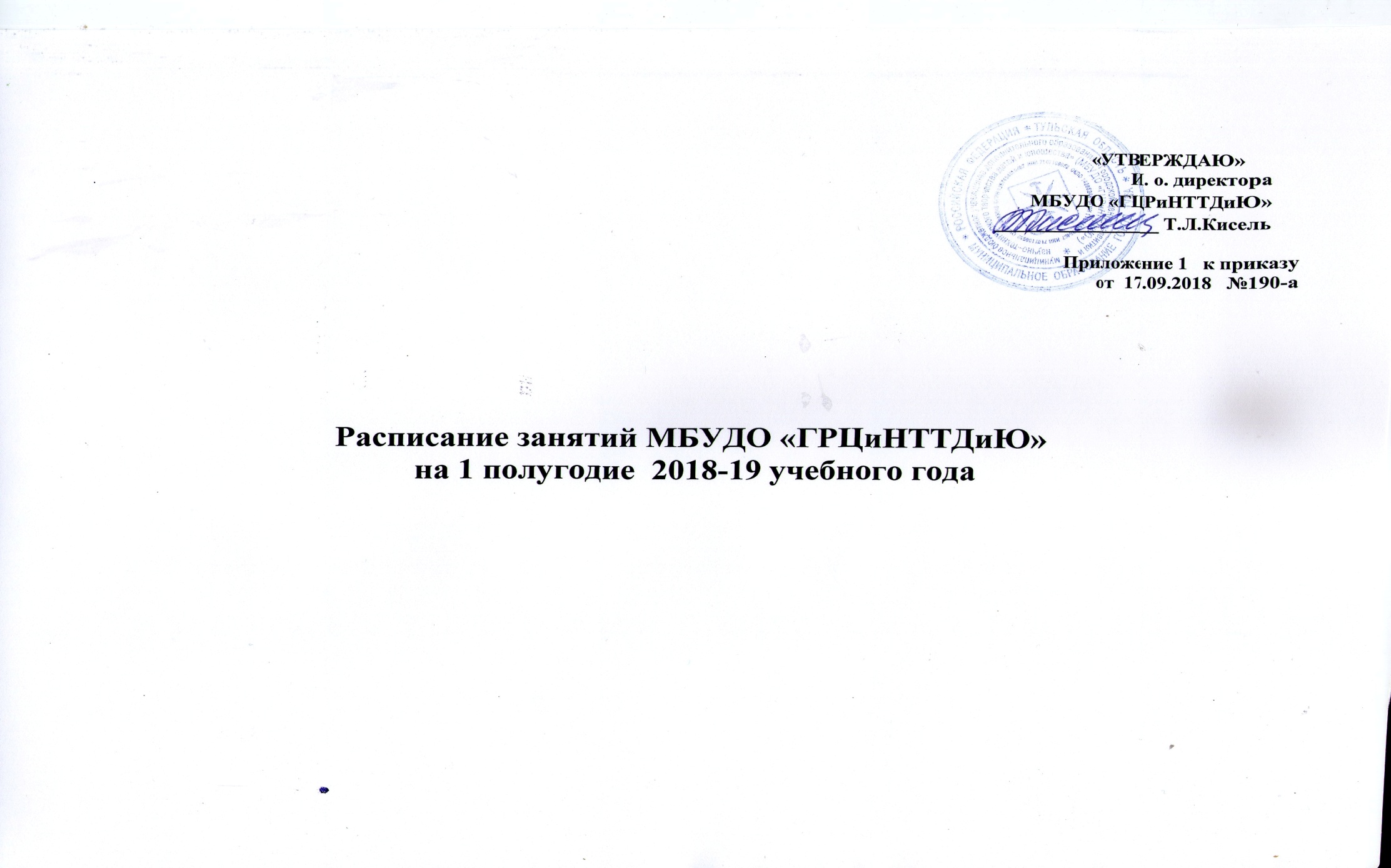 